   Ta’ med til     	HØSTFESTEN PÅ BORREBY TEATER- det store Morten Korch Show!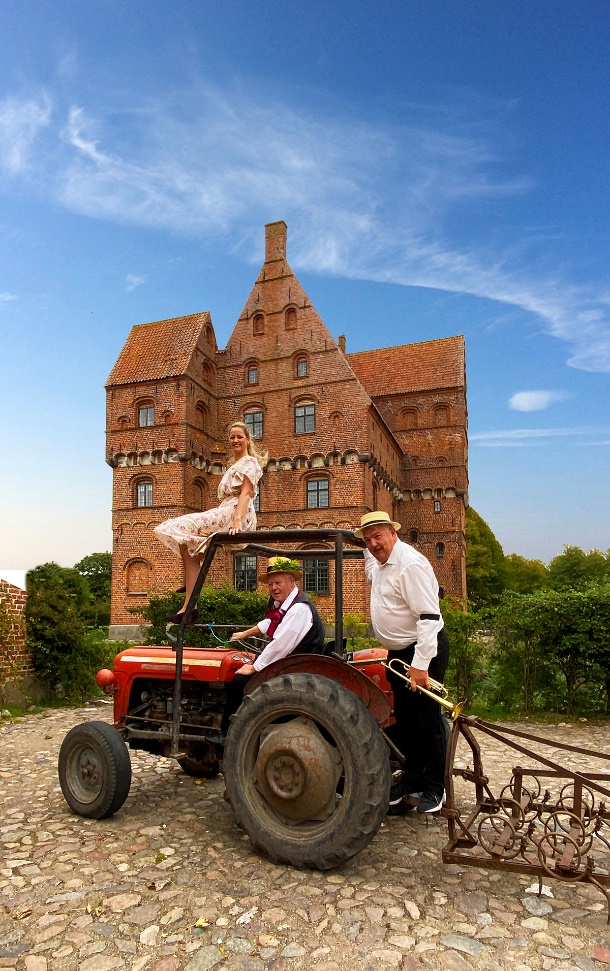 LØRDAG d. 3. oktober 2020Borreby Herreborg og Teater inviterer til høstfest i bedste Morten Korch stil. Revymand og skuespiller Jan Schou står igen i 2021 i spidsen for Danmarks hyggeligste høstfest på Borreby Herreborg med mad, show, ensemble, musik og sang.Vi har inkluderet en rundvisning på Borreby, der er en gammelHerreborg. Vi forcerer de toppede brosten og lytter til fortællingenom Borreby og dets beboere, udenfor i ydergård og indergård samt indenfor i riddersalen. Mon ikke appetitten har meldt sig!Ved teatersalen tager skuespillerne imod og vi bænkes ved de lange borde i salen. Der serveres en lækker høst-frokostplatte (ekskl. drikkevarer) og derefter er der show med sang, musik og dramatik over de folkekære melodramer fra de kendte Morten Korch fortællinger. Medvirkende på scenen er Jan Schou, Mona Britt Nykjær og Ensemble. Kapelmester er Jørn Bonde.Sidst på eftermiddagen kører vi retur mod Nordsjælland, hvor vi er hjemme først på aftenen.PRIS pr. person: Kr. 799,-Prisen inkl.: Kørsel med moderne turistbus, Omvisning på Borreby, Frokostplatte (ekskl. drikkevarer) Høstfestshow på Borreby Teater Opsamling: Kl. 07:30 Stæremosen 10B, GillelejeKl. 07:40 Gilleleje StationKl. 07:55 Græsted Syd StationKl. 08:10 Helsinge v/ P.plads IdrætsvejKl. 08:35 Hillerød Station v/ busterminalenKl. 09:00 Holte Station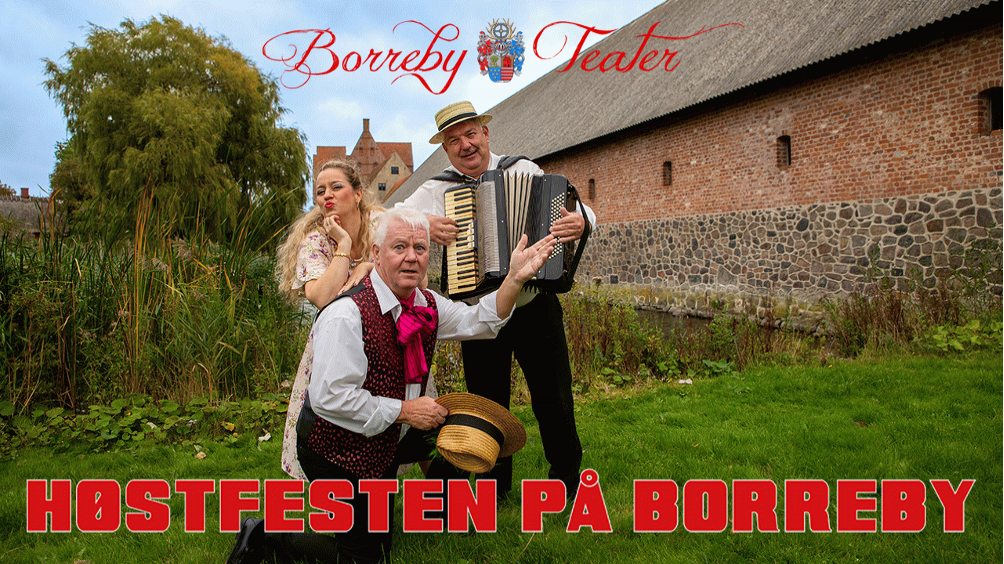 Tiderne er vejledendeAfgangsted og –tid vil        						 fremgå af din billet.								Mødetid 10 min. før afgang.